Автономная некоммерческая организация "Центр комплексного развития производительных сил депрессивных регионов"115569, Москва, Маршала Захарова 27-131ИНН 7724438659  КПП 772401001 ОГРН 1187700007263 от 20.04.2018 Учетный № 7714058076 от 03.05.2018 Исх.№204/20/ПП-М4  от «11» апреля 2020 г.		         Полномочному представителю Президента Российской Федерации в Дальневосточном федеральном округеЮ.П.ТРУТНЕВУКопия:Секретарю Совета Безопасности Российской ФедерацииН.П. ПАТРУШЕВУПервому заместителю Председателя Правительства РФА.Р. БЕЛОУСОВУ Уважаемый Юрий Петрович!Уведомляем Вас, что в настоящий сложный период развития России при резком возрастании глобальных угроз, в нашей стране уже имеется определенное количество разработанных и успешно апробированных на больших территориях экономических систем именно опережающего развития.В условиях надвигающейся глобальной рецессии мы, команда соратников с успешным производственно-хозяйственным опытом, предлагаем Вам рабочий и проверенный на практике инструмент (Проект-204), а также свои знания, компетенции и силы в преодолении кризисных тенденций, в решении вопросов возрождения и развития депрессивных территорий вне утвержденных бюджетных расходов, в существующем правовом поле и без претензий на высокие начальственные должности. Наши предложения ориентированы на возрастающую координирующую роль института Полпредов Президента.Проект-204 повышает устойчивость созданной Президентом России вертикали государственного управления, экономически скрепляя регионы между собой в единые территориально-хозяйственные комплексы, обладающие, с одной стороны, внутренней самодостаточностью по основным товарным группам, а с другой – единым управлением из центра через институт Полпредов.  Проект создаст дополнительные возможности для исполнения Указа Президента России № 204 от 07.05.2018 г. “О национальных целях и стратегических задачах развития Российской Федерации на период до 2024 года”.Результатом выполнения Проекта станет улучшение качества жизни людей, демографической ситуации и повышение доверия к Власти. Это путь к процветанию без революций и потрясений.Наше предложение основано на положительном опыте работы корпорации регионального развития - Фонда Поколений ХМАО, которая была создана нашими специалистами и успешно работала в России в 1994-2008 годах, а также  методах, успешно работающих в Китае и Японии. В основе Проекта-204 лежит механизм, привлекающий финансовые ресурсы для межрегиональных хозяйственных цепочек, наращивающий производства и обеспечивающий полную трудовую занятость на больших территориях с преодолением регионального экономического эгоизма. Дополнительные разъяснения, которые мы уже давали нескольким губернаторам, представлены в приложениях. Наша методология – сродни опыту Совнархозов в СССР и основам региональной политики в КНР. Причиной остановки развития Совнархозов в СССР, по нашему мнению, явилась конкуренция вертикали партийной и государственной власти в границах одного региона. Наше предложение учитывает этот неудачный опыт. Механизм Проекта-204 должен запускаться именно как межрегиональный, с одной стороны, способствующий развитию инициативы на местах, а с другой – обеспечивающий устойчивость процессов развития через институт Полпредов. В ходе реализации пилотного проекта могут быть подготовлены дополнительные команды, способные реализовать данный проект в 3-4 макрорегионах страны (см. карту в Приложении).Предлагаем Вам в новых экономических условиях и геостратегических реалиях, рассмотреть суть и затем детали нашего предложения. Мы готовы раскрыть отработанные на практике механизм пространственного развития страны во всей его полноте. Наш подход не противоречит имеющимся программам развития, зато позволяет достаточно быстро, на синергии, путем создания недостающих звеньев рыночной экономики задействовать весь потенциал российского бизнеса и получить ощутимый эффект уже через 2-2,5 года.Пилотный проект, возможно, даже не потребует бюджетного финансирования.Мы предложили бы следующую дорожную карту возможного взаимодействия:1- Пояснения наших сотрудников в Вашем аппарате,2- Доклад основ нашего проекта в Администрациях регионов,3- Совместный анализ и определение регионов для реализации пилотного проекта,4- Определение дорожной карты реализации пилотного проекта.Далее, развитие предпринимательства региона пойдет по естественным заложенным стабилизирующим направлениям и становится полным достоянием федерального округа.Приложения: Проект-204 «Комплексное развитие опорных макрорегионов » (Презентация)- 12 стр.Проект-204 «Механизм развития производительных сил» (Краткое резюме)-1 стр.Фондовые механизмы хозяйствования. Проблемно-целевые механизмы управления развитием - 9 стр.Ответы на вопросы Комитета по экономическому развитию и инвестиционной политике Псковской области от 12 марта 2020 г. - 13 стр.Проект Поручения Президента России - 1 стр.С уважением,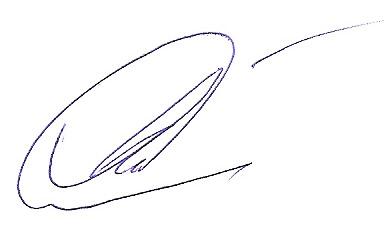 Артемов Леонид ВалентиновичДиректор АНО “ЦК РПСДР”Исп. Егоров Юрий Николаевичтел.+7 901 701-15-87